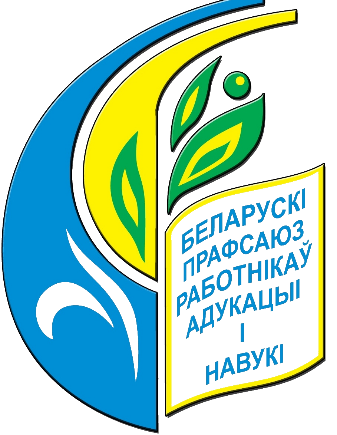 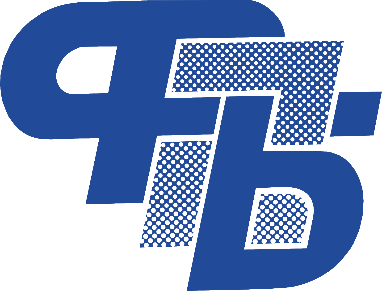 ФПБ 25% ВСЕМ ЧЛЕНАМ ПРОФСОЮЗАКРОМЕ ТОГО,БЕЛОРУССКИЙ ПРОФЕССИОНАЛЬНЫЙ СОЮЗ РАБОТНИКОВ ОБРАЗОВАНИЯ И НАУКИ5% ВСЕМ ЧЛЕНАМ ОТРАСЛЕВОГО                                       ПРОФСОЮЗАВИТЕБСКИЙ ОБЛАСТНОЙ КОМИТЕТ  ПРОФСОЮЗА5% ВСЕМ ЧЛЕНАМ ОТРАСЛЕВОГО  ПРОФСОЮЗАОРШАНСКИЙ РАЙОННЫЙ КОМИТЕТ ПРОФСОЮЗА5% ВСЕМ ЧЛЕНАМ ОТРАСЛЕВОГО ПРОФСОЮЗАПЕРВИЧНАЯ ПРОФСОЮЗНАЯ ОРГАНИЗАЦИЯ10%  ВСЕМ ЧЛЕНАМ ОТРАСЛЕВОГО ПРОФСОЮЗА ПО КОЛЛЕКТИВНОМУ ДОГОВОРУ25 %  ВСЕМ ЧЛЕНАМ ОТРАСЛЕВОГО ПРОФСОЮЗА ВСЕ СКИДКИ РАСПРОСТРАНЯЮТСЯ НА   ДЕТЕЙ ЧЛЕНОВ ПРОФСОЮЗАПОЛНУЮ ИНФОРМАЦИЮ ОБ ОЗДОРОВЛЕНИИ МОЖНО ПОЛУЧИТЬ В ПРОФСОЮЗНОМ КОМИТЕТЕ ПЕРВИЧНОЙ ПРОФСОЮЗНОЙ ОРГАНИЗАЦИИ УЧРЕЖДЕНИЯ ОБРАЗОВАНИЯСКИДКИ В ПРОФСОЮЗНЫЕ ЗДРАВНИЦЫ